«16» ноября с2020 г                                                                                                   №157О проведении мониторинга по бурятскому языку как государственному дляучащихся  8 класса   В соответствии с приказом Министерства науки и Республики Бурятия от 26.10.2020 г, Регламентом проведения мониторингового исследования по учебному предмету «Бурятский язык» среди учащихся 8 класса, в соответствии с приказом МКУ «РУО» от 11 ноября 2020 г № 376Приказываю:1.Провести 19.11.2020г мониторинговое исследование  по учебному предмету «Бурятский язык» среди учащихся 8 класса.2. Назначить школьным координатором  зам.директора по УВР Вещеву Е.И.3. Назначить организатором в аудитории Попову М.А.- педагога-психолога.4. Ответственность за исполнение приказа возложить  на Вещеву Е.И.- зам.директора по УВР.                                                 Директор школы:                        Осетрова С.А.БуряадРеспубликын«Кабанскынаймаг» муниципальнабайгууламжынэмхизургаангурэнэймэдэлэйюрэнхыhуралсалайзургаан «Посольскынюрэнхыhуралсалайдундаhургуули»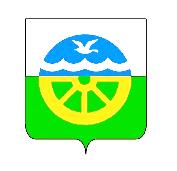 Муниципальное автономноеобщеобразовательное учреждение«Посольская средняя общеобразовательная школа»МО «Кабанский район»Республики Бурятия671206 Республика Бурятия Кабанский район село Посольское улица Набережная 53671206 Республика Бурятия Кабанский район село Посольское улица Набережная 53671206 Республика Бурятия Кабанский район село Посольское улица Набережная 53Тел/факс 83013891032Е-mail:posschool2018@gmail.com cайт:   https://posolskoe.buryatschool.ruИНН 0309009457 КПП 030901001 ОГРН 1020300666858 УФК по Республике Бурятия (МАОУ "Посольская СОШ")БИК 048142001 р/с : 40701810500001000003 Отделение-НБ Республика Бурятия г. Улан-Удэ л/счет 30026Э14360ПРИКАЗЗАХИРАЛТАТел/факс 83013891032Е-mail:posschool2018@gmail.com cайт:   https://posolskoe.buryatschool.ruИНН 0309009457 КПП 030901001 ОГРН 1020300666858 УФК по Республике Бурятия (МАОУ "Посольская СОШ")БИК 048142001 р/с : 40701810500001000003 Отделение-НБ Республика Бурятия г. Улан-Удэ л/счет 30026Э14360ПРИКАЗЗАХИРАЛТАТел/факс 83013891032Е-mail:posschool2018@gmail.com cайт:   https://posolskoe.buryatschool.ruИНН 0309009457 КПП 030901001 ОГРН 1020300666858 УФК по Республике Бурятия (МАОУ "Посольская СОШ")БИК 048142001 р/с : 40701810500001000003 Отделение-НБ Республика Бурятия г. Улан-Удэ л/счет 30026Э14360ПРИКАЗЗАХИРАЛТА